CS082 Сообщение об итогах собранияСообщение 	№ 52717635 	Функция сообщения: 	Повторное сообщение 	Предыдущее сообщение: 	№ 51600845 	Отправитель сообщения: 	NDC000000000 	НКО АО НРДПолучатель сообщения: 	MC0068200000 	АО Банк "Развитие-Столица"(MEET) О прошедшем корпоративном действии "Годовое общее собрание акционеров" с ценными бумагами эмитента АО Банк "Развитие-Столица" ИНН 7709345294 (акция 10103013B / ISIN RU000A0JV2P7)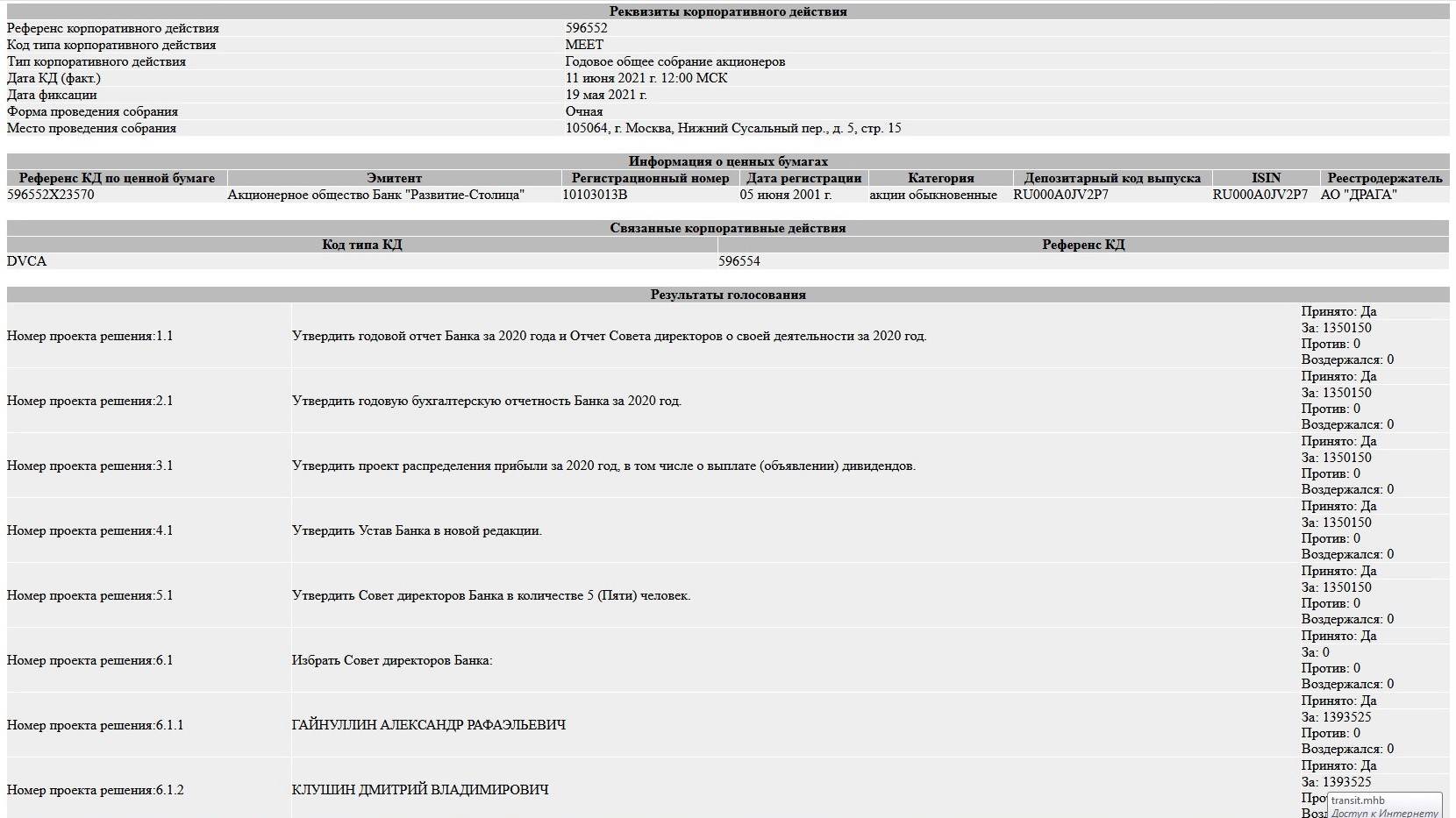 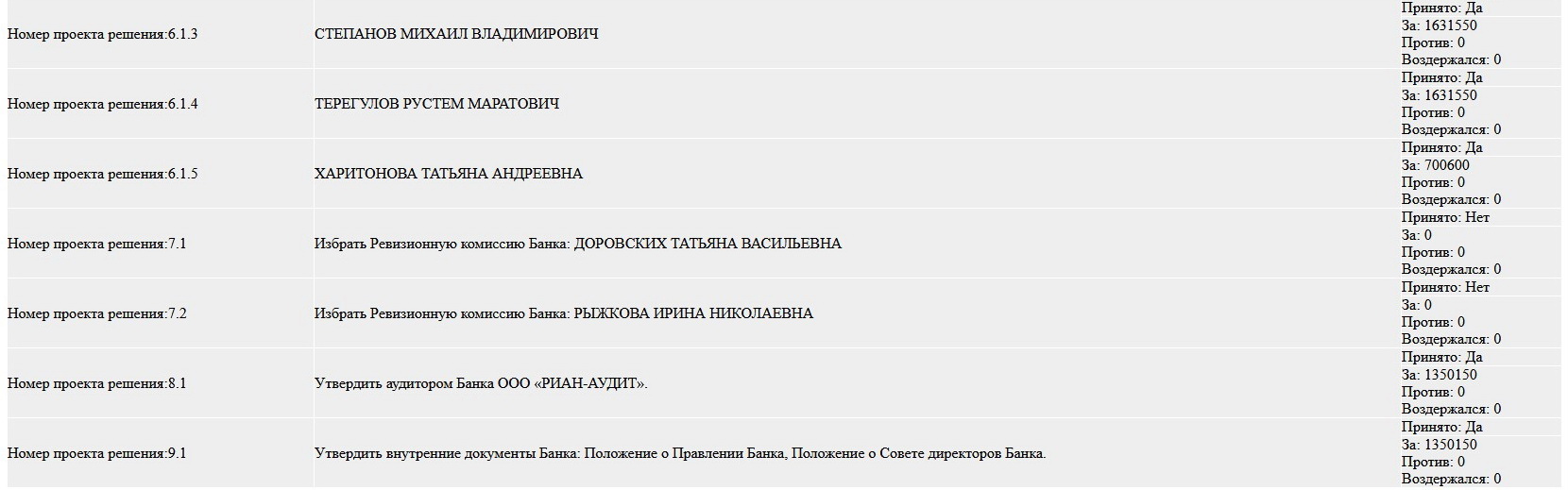 Настоящим сообщаем о получении НКО АО НРД информации, предоставляемой эмитентом ценных бумаг в соответствии с Положением ЦБ РФ N 546-П от 1 июня 2016 года "О перечне информации, связанной с осуществлением прав по ценным бумагам, предоставляемой эмитентами центральному депозитарию, порядке и сроках ее предоставления, а также о требованиях к порядку предоставления центральным депозитарием доступа к такой информации".4.10. Информация о решениях, принятых общим собранием акционеров, а также об итогах голосования на общем собрании акционеров.Направляем Вам поступившие в НКО АО НРД итоги общего собрания акционеров с целью доведения указанной информации до лиц, имеющих право на участие в данном корпоративном действии.** НРД не отвечает за полноту и достоверность информации, полученной от третьих лиц.Приложение 1: Адрес в сети Интернет, по которому можно ознакомиться с дополнительной документациейПо всем вопросам, связанным с настоящим сообщением, Вы можете обращаться к Вашим персональным менеджерам по телефонам: (495) 956-27-90, (495) 956-27-91/ For details please contact your account  manager (495) 956-27-90, (495) 956-27-91Настоящий документ является визуализированной формой электронного документа и содержит существенную информацию. Полная информация содержится непосредственно в электронном документе.